Simplified scenario Budget-Accounting schedule-Budgets – one budget account only  Dynamics NAV-2018w1Created by		:	Jaromír Skorkovský Date			:	10.12.2019Reason                              :	Orientation in the MS Dynamics NAV 2018. Material helping to understand basic accounting schedule and buderget principles  For			:	MPH_AOMA, MPH_AOPR,   Used database		:	MS Dynamics NAV 2018 W1 (British one) – RTS (role tailored client)				 MS Dynamics NAV 2018 Czech – RTS Used abbreviations	:	Q=question, G/L=General Ledger, Simple Scenario = SS, 				PWP=Power-Point. PO-Purchase OrderThis material is very useful for a better understanding of Accounting schedules and budgets. This material is related to more complex example handed over 6.11.2019  Set up working date to 28.1.2021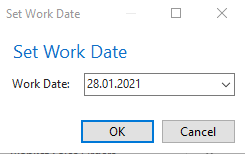 Edit G/L Budget 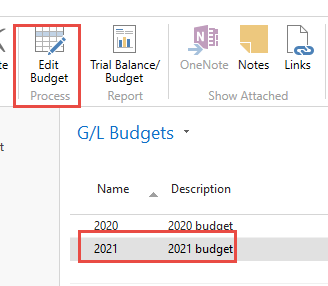 In order to see only one-day use filters and Vie by: Day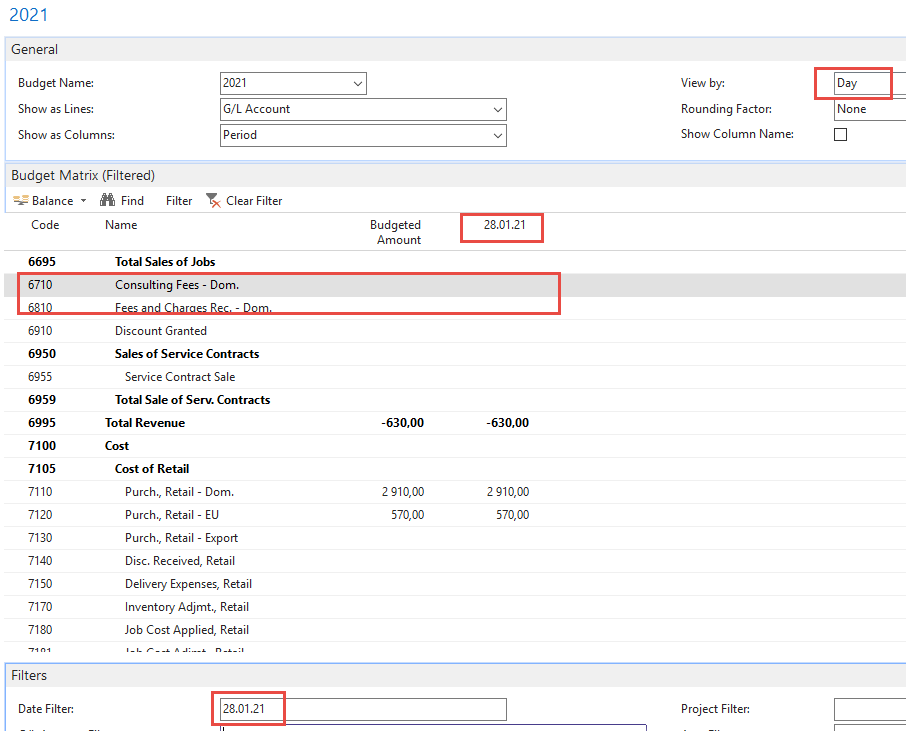 Enter expected amount into budget field fro account 6710 (minus means debit side) 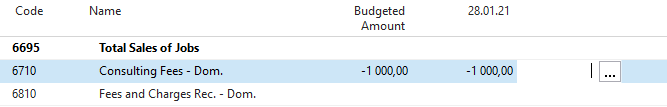 Go to sales order and enter data into sale order line to create actual amount (use customer number 10000) and pos it by F9 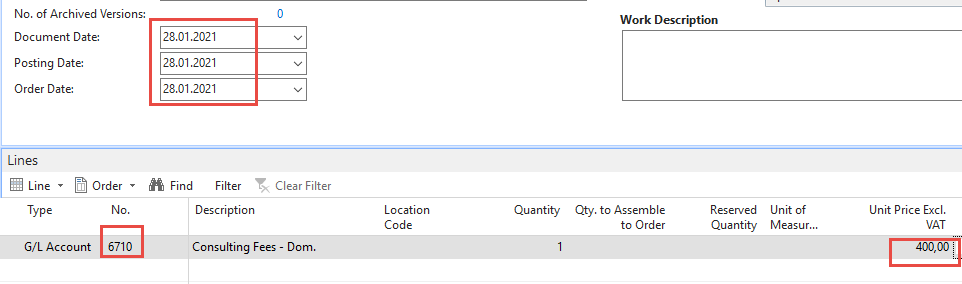 See what was posted in G/L Registers  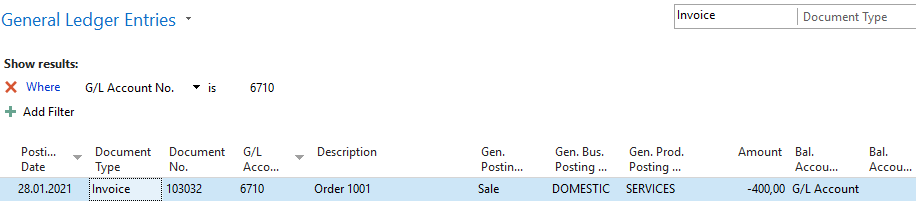 Go to accounting schedule area 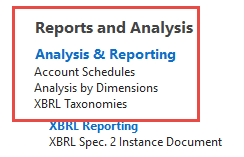 Open it and create NEW By edit insert new G/L account /only one) – and to see absolute values check filed Show opposite Sign. Then confirm by OK 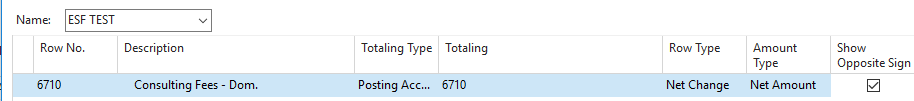 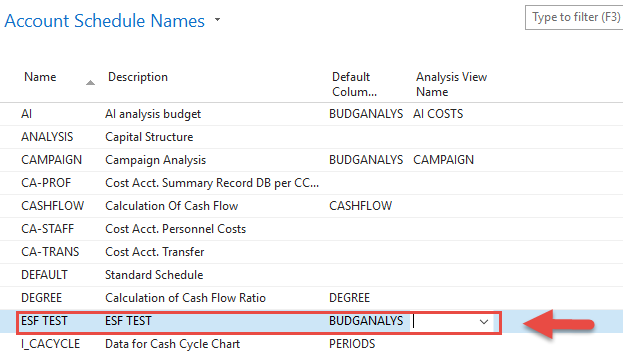 Create a new Analysis View Name (advanced - NEW)  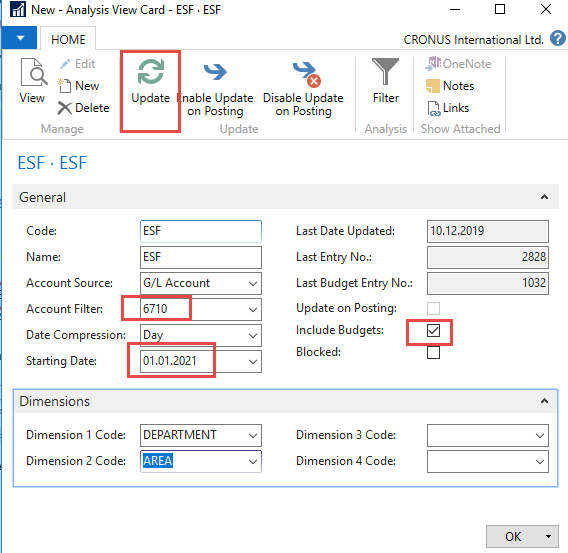 You will get after Analysis View name creation 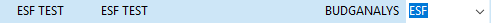 Overview and you see, then only 40 % of the budget was OK.   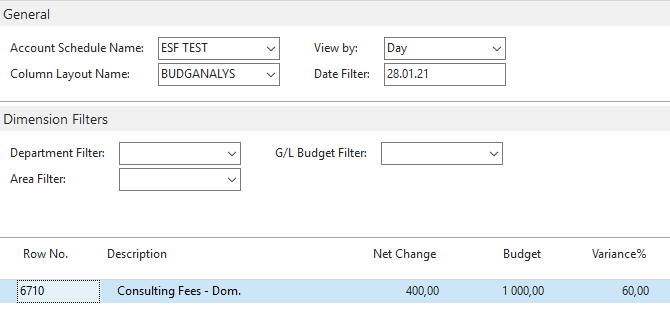 